TÜRKİYE BİLİMSEL VE TEKNOLOJİK ARAŞTIRMA KURUMUKAMU KURUMLARI ARAŞTIRMA VE GELİŞTİRMEPROJELERİNİ DESTEKLEME PROGRAMI(1007 PROGRAMI)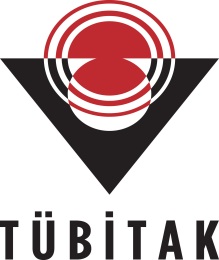 SAVUNMA VE GÜVENLİK TEKNOLOJİLERİ ARAŞTIRMA DESTEK GRUBU (SAVTAG)EK: 	Proje Tanımlama Dokümanı * 	Çağrı Dokümanı, Kurum/Kuruluş yetkilisine elden teslim edilecektir. Dokümanın teslim edilmesi sırasında Şahıs Güvenlik Belgesi ve Tesis Güvenlik Belgesi istenecektir.** 	Bu belge, teslim edilen şahıs ve kurum/kuruluşun sorumluluğundadır; çoğaltılıp, üçüncü kişilere verilemez.Çağrı BaşlığıDeniz Harp Oyunu Simülasyon Altyapısı (DEHOS) – 2Çağrı BaşlığıDeniz Harp Oyunu Simülasyon Altyapısı (DEHOS) – 2Çağrı No1007-SAVTAG-SSM-2015-01Çağrı No1007-SAVTAG-SSM-2015-01Çağrı Açılış Tarihi22/05/2015Çağrı Kapanış Tarihi21/08/2015İrtibat NoktasıDoğukan DOĞANBilimsel Programlar UzmanıTel:  0312 468 53 00/1717Fax: 0312 428 09 30E-posta: dogukan.dogan@tubitak.gov.trAhmet SİLAVBilimsel Programlar UzmanıTel:  0312 468 53 00/1351Fax: 0312 428 09 30E-posta: ahmet.silav@tubitak.gov.trÇağrı başlığına ilişkin sorularınızı ve görüşlerinizi İrtibat Noktası ile paylaşabilirsiniz.Çağrı Amacı:Çağrının amacı Deniz Kuvvetleri Komutanlığının Bilgisayar Destekli Eğitim/Tatbikat ve Harp Oyunu ihtiyaçlarını karşılamayı ve güvenli bir simülasyon ortamında gizlilik seviyelerine uygun oyunlar oynanmasını sağlamaktır.Deniz Kuvvetleri Komutanlığının stratejik ve operasyonel seviyeli bilgisayar destekli harp oyunu ihtiyaçlarını karşılamak üzere gerçekleştirilen DEHOS Projesinde bulunmayan fonksiyon ve yetenekleri kazanılacak, aynı anda birden fazla senaryoyu koşturarak oyun oynanabilecektir.Çağrının amacı Deniz Kuvvetleri Komutanlığının Bilgisayar Destekli Eğitim/Tatbikat ve Harp Oyunu ihtiyaçlarını karşılamayı ve güvenli bir simülasyon ortamında gizlilik seviyelerine uygun oyunlar oynanmasını sağlamaktır.Deniz Kuvvetleri Komutanlığının stratejik ve operasyonel seviyeli bilgisayar destekli harp oyunu ihtiyaçlarını karşılamak üzere gerçekleştirilen DEHOS Projesinde bulunmayan fonksiyon ve yetenekleri kazanılacak, aynı anda birden fazla senaryoyu koşturarak oyun oynanabilecektir.Çağrıya İlişkin Özel Şartlar:Proje "HİZMETE ÖZEL" gizlilik derecesinde yürütülmelidir.Projenin bütçesi en fazla 18.000.000 -TL olacaktır (SPYK Bütçesi dahildir).Proje süresi en fazla 36 ay olacaktır.Proje önerileri tek aşamada alınacaktır. Proje önerisi yapacak Kuruluşların 2.Aşama Proje Öneri Formu’nu doldurarak TÜBİTAK’a elden teslim etmeleri gerekmektedir.Proje önerisi sunacak kuruluşlar Tesis Güvenlik Belgesine ve projede görev alacak kişilerin tamamı Şahıs Güvenlik Belgesine sahip olmalıdır. Projede yer alacak personelin Şahıs Güvenlik Belgesi numaraları liste olarak, proje öneri formu ekinde yer almalıdır.DEHOS-1 Teknik Veri Paketi; proje faaliyetlerinde kullanılmak üzere desteklenmesi uygun bulunan Proje Yürütücüsü Kuruluşa teslim edilecektir.Projede elde edilecek bilgi ve kazanımların sürekliliğinin sağlanması, Müşteri Kurum ve İhtiyaç Makamı ile mutabık kalınarak sistemin başarı ile çalışabilirliğinin sürdürülmesi amacıyla 3 (üç) yıl süresince sorumlu olacak, çağrı başlığı ile ilgili bir PYK’nın, yürütücü kuruluşlar arasında SPYK olarak yer alması gerekmektedir.Proje öneri formunda, “Proje Tanımlama Dokümanında” yer alan proje isterlerinin karşılanma durumunu gösteren bir karşılama matrisi verilmelidir. Proje "HİZMETE ÖZEL" gizlilik derecesinde yürütülmelidir.Projenin bütçesi en fazla 18.000.000 -TL olacaktır (SPYK Bütçesi dahildir).Proje süresi en fazla 36 ay olacaktır.Proje önerileri tek aşamada alınacaktır. Proje önerisi yapacak Kuruluşların 2.Aşama Proje Öneri Formu’nu doldurarak TÜBİTAK’a elden teslim etmeleri gerekmektedir.Proje önerisi sunacak kuruluşlar Tesis Güvenlik Belgesine ve projede görev alacak kişilerin tamamı Şahıs Güvenlik Belgesine sahip olmalıdır. Projede yer alacak personelin Şahıs Güvenlik Belgesi numaraları liste olarak, proje öneri formu ekinde yer almalıdır.DEHOS-1 Teknik Veri Paketi; proje faaliyetlerinde kullanılmak üzere desteklenmesi uygun bulunan Proje Yürütücüsü Kuruluşa teslim edilecektir.Projede elde edilecek bilgi ve kazanımların sürekliliğinin sağlanması, Müşteri Kurum ve İhtiyaç Makamı ile mutabık kalınarak sistemin başarı ile çalışabilirliğinin sürdürülmesi amacıyla 3 (üç) yıl süresince sorumlu olacak, çağrı başlığı ile ilgili bir PYK’nın, yürütücü kuruluşlar arasında SPYK olarak yer alması gerekmektedir.Proje öneri formunda, “Proje Tanımlama Dokümanında” yer alan proje isterlerinin karşılanma durumunu gösteren bir karşılama matrisi verilmelidir. Proje Niteliği:Prototip / Sistem / Pilot Tesis ProjesiModel / Yöntem / Süreç ProjesiTeknoloji Birikim ProjesiHedeflenen Çıktılar:Gizlilik seviyelerine uygun oyunlar oynanabilmesine imkan veren ve yeni yeteneklere sahip bir deniz harp oyunu simülasyon ortamı teslim edilecektir.Gizlilik seviyelerine uygun oyunlar oynanabilmesine imkan veren ve yeni yeteneklere sahip bir deniz harp oyunu simülasyon ortamı teslim edilecektir.Çağrıya cevap kapsamında sunulacak 2. Aşama Proje Öneri Formu; imzalı bir nüsha ve öneri formundaki tüm bilgileri içeren CD/DVD/flash disk ile beraber, çağrı kapanış tarihi saat 17.00’a kadar aşağıdaki adrese elden teslim edilecektir. TÜBİTAK Savunma ve Güvenlik Teknolojileri Araştırma Destek Grubu (SAVTAG)Atatürk Bulvarı No:221 Kavaklıdere 06100 AnkaraTel   : +90 312 468 53 00 / 1717 Faks : +90 312 428 09 301007 PROGRAMI MEVZUATI ve BAŞVURU FORMLARI1007 Programı Yönetmeliği ve İdari-Mali Esasları:http://www.tubitak.gov.tr/tr/destekler/kamu/ulusal-destek-programlari/1007/icerik-yonetmelik-ve-esaslarBaşvuru Formları :2. Aşama Proje Öneri FormuAr-Ge Yeteneği Öz Değerlendirme Formuhttp://www.tubitak.gov.tr/tr/destekler/kamu/ulusal-destek-programlari/1007/icerik-basvuru-formlari